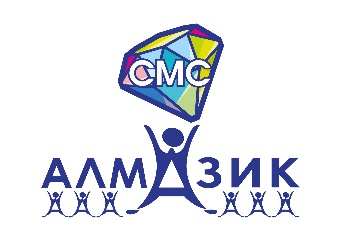 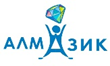 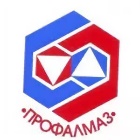 «ДЕНЬ ДОШКОЛЬНОГО РАБОТНИКА»27 сентября организация АН ДОО «Алмазик» отмечает свой профессиональный праздник «День дошкольного работника». Ежегодно в таком масштабном мероприятии участвуют сотрудники, а так же большую лепту приносят молодые специалисты организации, члены профсоюза в подготовке и проведении концертной программы. Этот год стал не исключением: была организована встреча с представителями детских садов АН ДОО «Алмазик», где лучшие сотрудники были отмечены и награждены. Председатель ППО АН ДОО "Алмазик" Наталья Владимировна Сафронова поощрила денежной премией оргкомитет, члены которого участвовали в подготовке и проведении празднования "Дня дошкольного работника", все они члены профсоюза:  --- Воробьева Инна – специалист по кадрам АУП;- Манжикова Мэдэгма – ведущий инженер по организации и нормированию труда;- Нихорукова Ольга – ведущий инженер по материально-техническому снабжению 1 категории;- Самойлова Анастасия – специалист ОМО - Белякова Анна – старший воспитатель д/с № 1 «Олененок»;- Петухова Татьяна – инструктор по физической культуре д/с № 12 «Солнышко»;- Сафиуллина Алия – старший воспитатель д/с № 4 «Лукоморье»;- Моргунова Ирина - старший воспитатель д/с № 6 «Березка»;- Указова Нина - инструктор по физической культуре д/с № 37 «Звездочка»;- Денисова Александра – педагог-психолог д/с № 48 «Айболит»;- Масольд Людмила – воспитатель д/с № 43 «Чебурашка».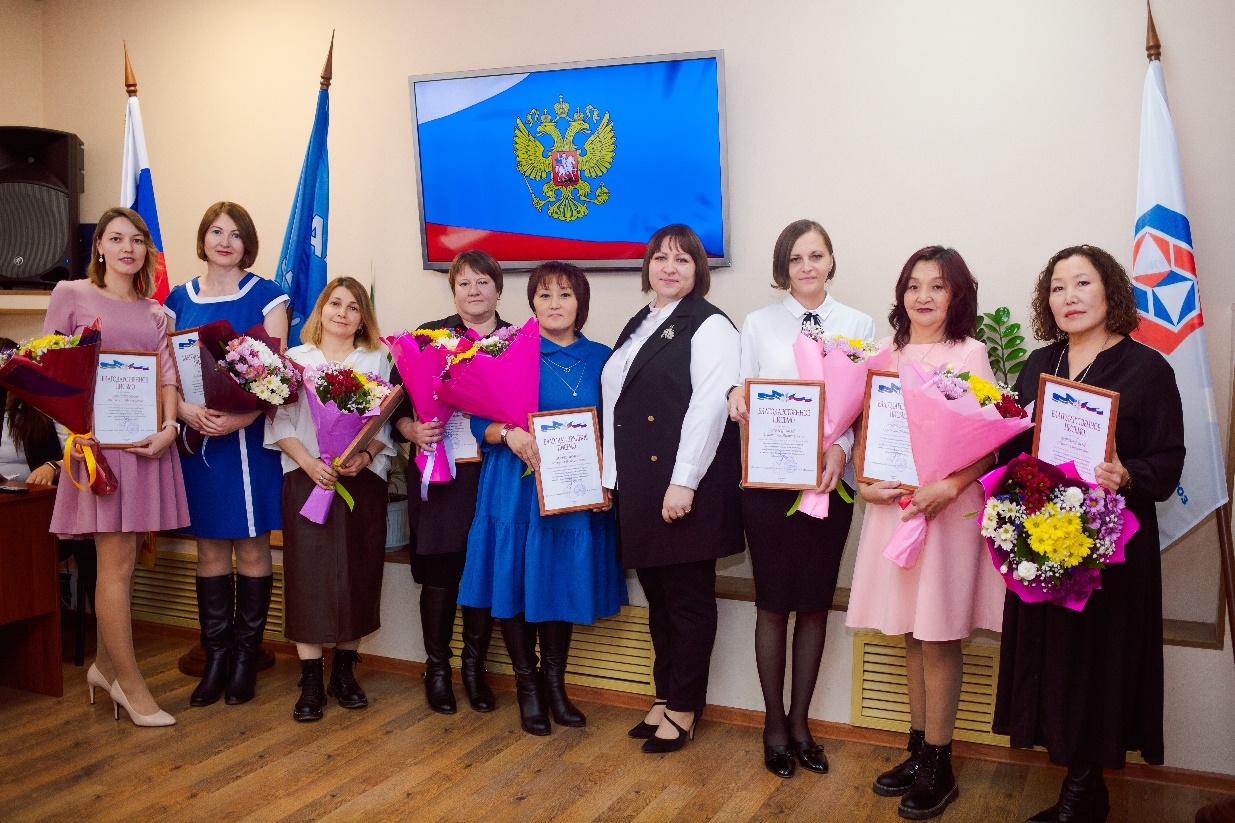 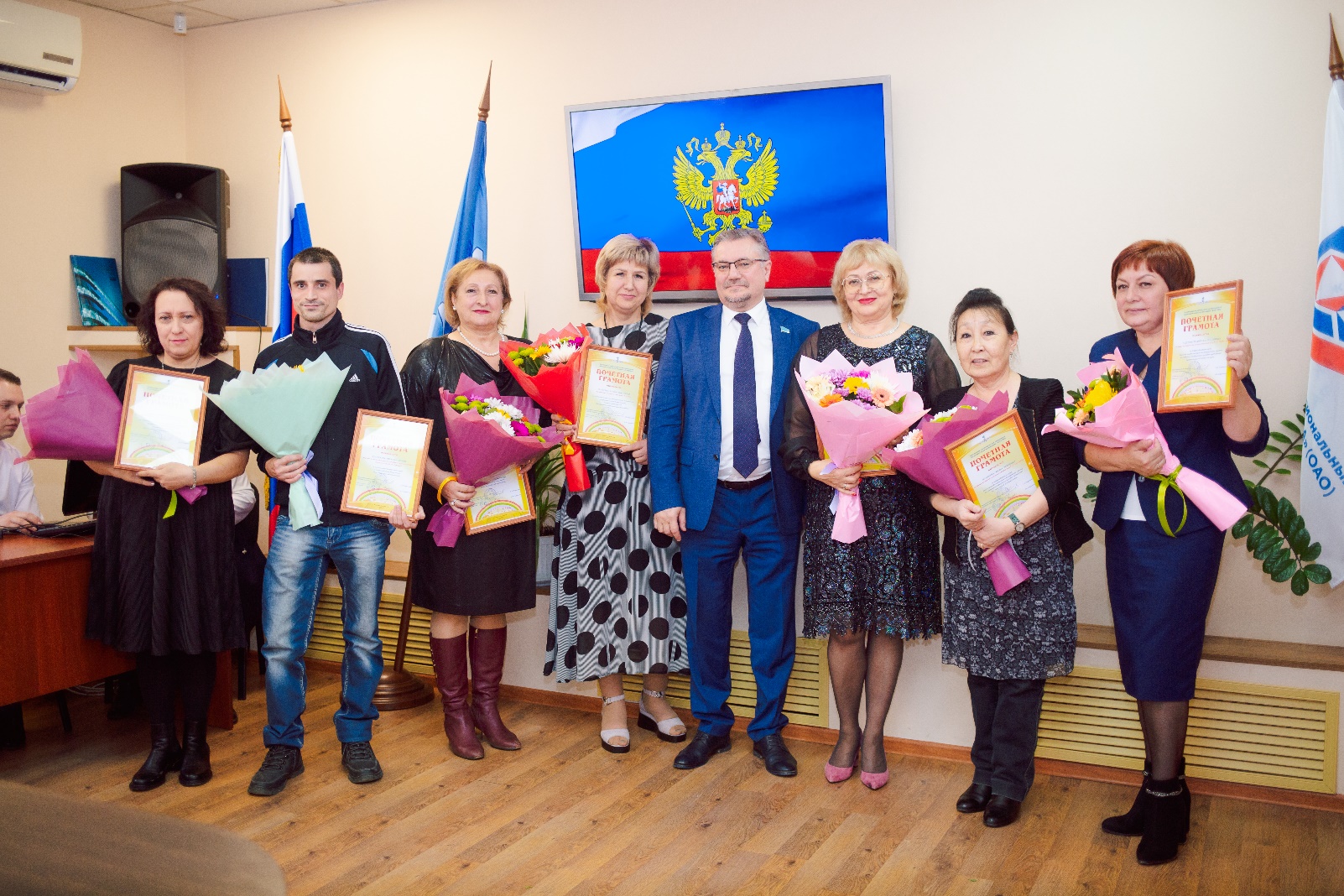 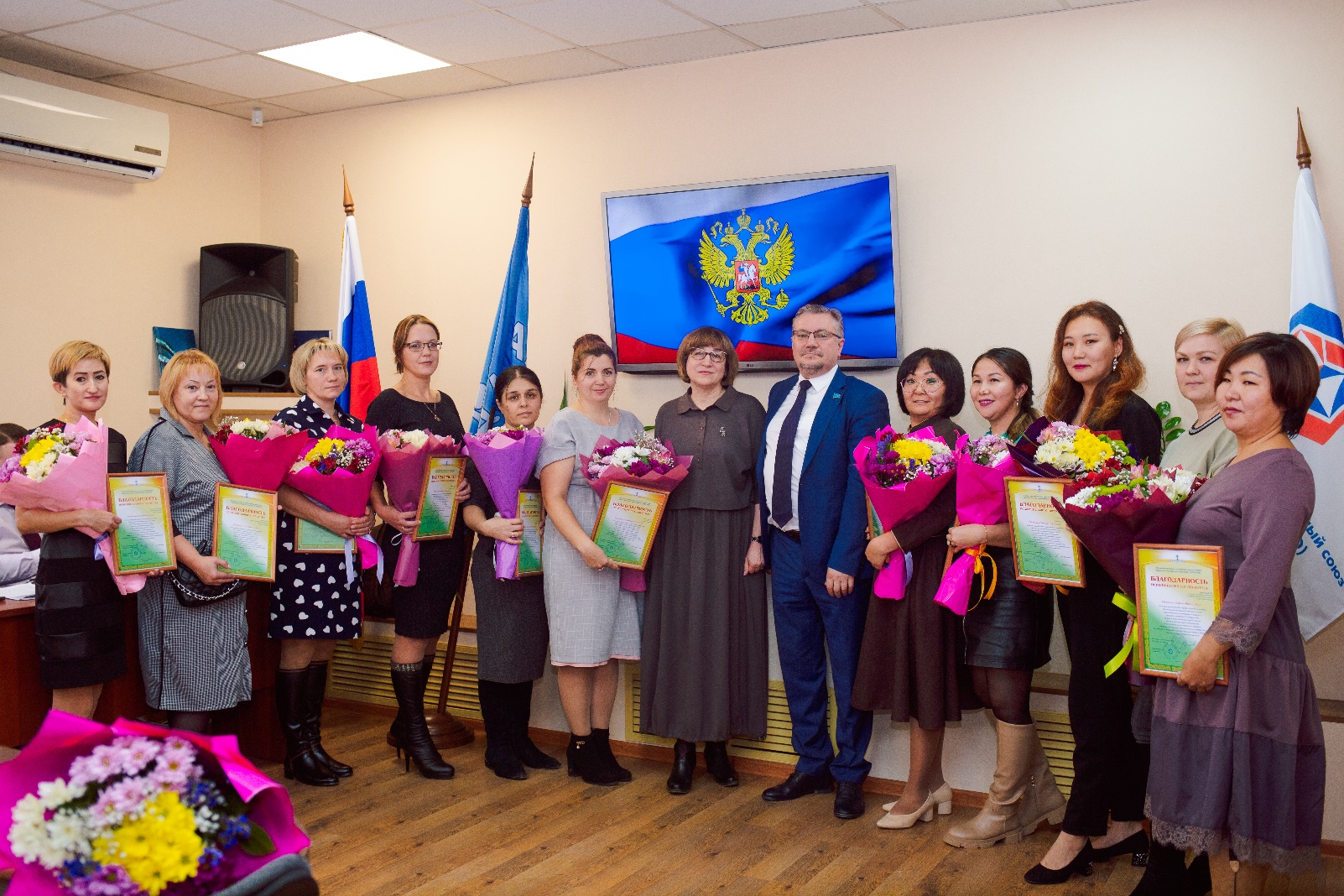 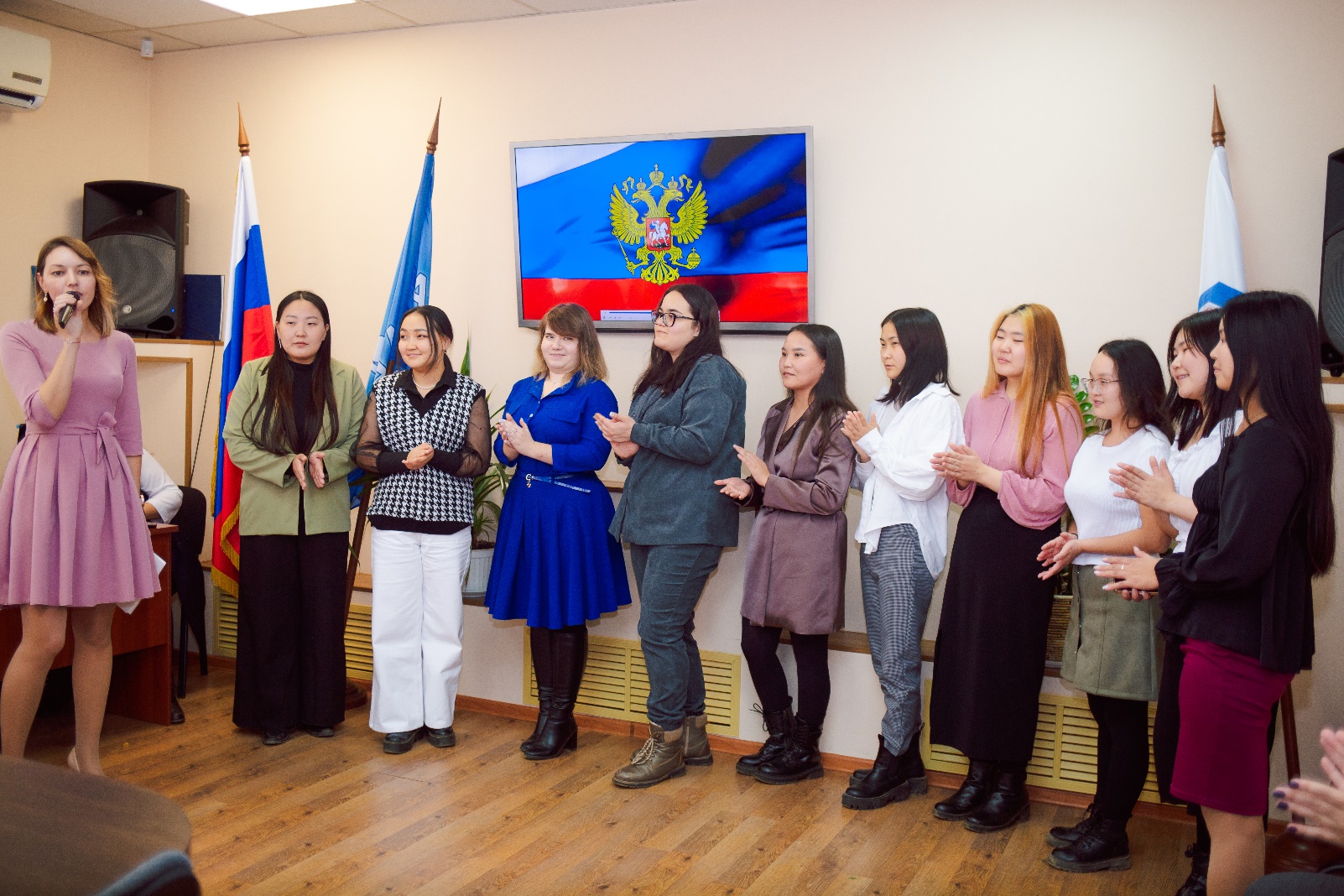 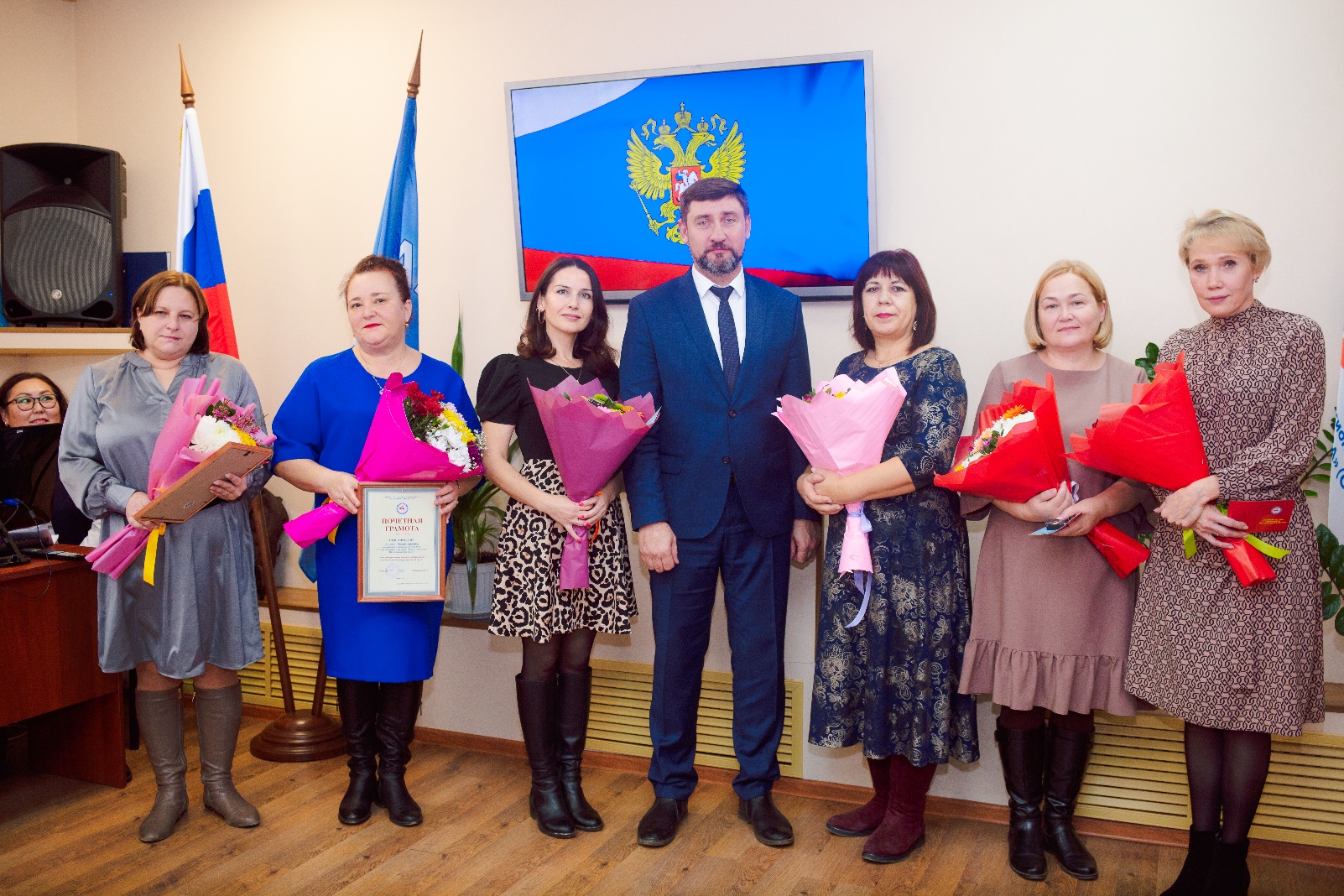 